Curriculum Vitae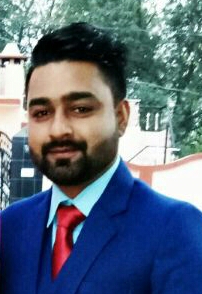   GUNASEKARAN						  MEP Junior Engineer  Email: gunasekaran.379743@2freemail.com   CAREER OBJECTIVE Looking for a placement as engineer in MEP services with a reputed organization that gives me an opportunity where I can prove my abilities and provide an environment to improve my skills and be a part of success in the organization.EDUCATIONAL QUALIFICATIONS:Diploma in Mechanical Engineering:  2007 – 2009 Sri Ramakrishna Polytechnic College, Coimbatore, Tamil Nadu, India in 85% with First Class.	 COMPUTER SKILLS:AutoCAD 2014MS Office, Basic concepts of information technology.Using the computer and managing files (Windows and file management)Word processing (Microsoft Word)Spreadsheets (Microsoft Excel)Database (Microsoft Access)Presentation (Microsoft PowerPoint)Information and communication (email and internet)WORK EXPERIENCE:Having over 8 Years work experience with following companies: -Presently working as a MEP Engineer (HVAC, Plumbing & Fireprotection) in Shapoorji Pallonji Lanka Private Limited, Colombo, Sri Lanka. Executing MEP works on the ALTAIR Project (Tallest Building in Srilanka)Worked as a General worker in -Cutech Solution and Services Pvt Ltd. Singapoer (Since June 2011 to June 2013)Worked as a Machine Operator in PRP Granites, Madurai, Tamil Nadu ( 2010 to 2011)Apprentice Trainee in Lakshmi Machine Works, Coimbatore, Tamil Nadu (2009 to 2010)JOB PROFILES:     Detailed study of scope of work, Specification, Equipment Schedule and BOQ    (Tender) etc.NSC’s Shop Drawings review inline with design drawing and Building document.     Preparation of Coordination Drawing and Material submittal for consultant approval      Preparation of Daily, Weekly and Monthly progress report.      Preparation of the detailed Site quantities requirement based on the consultants approved drawings.      Preparation of Work Method Statement as per specification and standard norms.      Floating request to consultant for material inspection as per submittals and specification.     Coordination with all other services like Architectural & Electrical, etc.      Coordinate with Civil, Architect, Electrical discus technical aspects of Mechanical system with NSC’s towards successful completion of project.     Inspection of works executed by the subcontractors as per the approved Coordination drawing.     Preparation of IR for installation of work at site and inspection with consultantsPlanning and execution of Mechanical side for MEP Project closely monitoring the construction activities, attending weekly meeting with NSC’s and maintain weekly progress reportChecking the shop drawing and documents used at site for approvals and complains with project requirement. Project Profile:Working with Shapoorji Pallonji Lanka Private Limited, Colombo, Sri Lanka for the 3 years in Altair Project.Consisting of 400+ luxury apartments (3, 4  and   Penthouses) ranging from 1,500 square feet (140 m2) to over 4,000 square feet (370 m2)  and  floor with a pool, lounge and party arena. The projects on the Mechanical side consists of HAVC, Fire Fighting, Plumbing and Drainage and an infinity swimming pool and recreational area on the 5th floor and a sky garden, swimming pool and a party area on the 63rd floor.Personal Skills:I have a good analytical and functional ability along with moderate strength in behavioral traits, willingness to learn, team player, team leader and positive attitude.Personal Profile:Date of Birth		:	07/10/1989Sex			:	MaleMarital Status		:	SingleNationality		:	IndianLanguages Known	:            Tamil, Hindi and EnglishDECLARETION:I hereby declare that the information given herewith is correct to my knowledge and I will responsible for any discrepancy.